Обсуждена и утверждена на заседании кафедры финансового, банковского и таможенного права имени профессора Нины Ивановны Химичевой « 05 »  апреля 2023 года, протокол № 15ТЕМАТИКА выпускных квалификационных работ (магистерских диссертаций)по направлению 40.04.01 Юриспруденциямагистерская программа «Правовое сопровождение бизнеса»по кафедре финансового, банковского и таможенного права имени профессора Нины Ивановны Химичевойна 2023-2024 учебный годПравовой статус бизнес-субъектов таможенных и валютных отношений.Информационное взаимодействие таможенных органов и бизнес-субъектов таможенных и валютных отношений.Особенности перемещения товаров бизнес-субъектами таможенных и валютных отношений.Проблемы правового регулирования взыскания фискальных платежей.Вопросы систематизации фискальных платежей, не регулируемых Налоговым кодексом РФ.Проблемы правового регулирования фискальных платежей в практике российских судовПроблемы правового регулирования платежей за загрязнение окружающей природной среды.Фискальные платежи и платежи гражданско-правового характера: проблемы правового регулированияОсобенности преференциальных режимов налогообложения: сравнительно-правовой анализ.Финансово-правовые основы публичного страхованияСокращение финансовых рисков бизнеса посредством вмененного страхованияДоговорная форма взаимодействия в налоговых отношениях: проблемы правового регулирования.Договорная форма в финансово-правовом регулировании: проблемы правового регулирования.Правовое регулирование налогообложения добычи и реализации природных ископаемых в Российской Федерации (на примере конкретного вида природного ископаемого).Налоговый контроль в сфере трансфертного ценообразования: проблемы правового регулирования и правоприменения.Консолидированная группа налогоплательщиков: правовое регулирование и проблемы правоприменения.Злоупотребление правом в сфере налоговых отношений: доктрина и ее правоприменение.Налоговая выгода: правовая доктрина и ее правоприменение.Постоянное представительство иностранной организации как субъект налоговых отношений: правовое регулирование и его реализация.Правовое регулирование производства по делу о налоговом правонарушении: доктрина и практика его реализации.Государственная политика противодействия нарушениям налогового законодательства: проблемы правового регулирования.Законодательство Евразийского экономического союза о налогообложении как источник налогового права в Российской Федерации.Проблемы создания цифровой экосистемы: правовые и экономические аспектыОсобенности правового регулирования цифровой экономики предприятияДискуссионные вопросы государственно-правового регулирования деятельности по оказанию банковских услуг для предпринимателейИнвестиции в банковские экосистемы: возможности и потребностиИнститут банковской тайны: правовые проблемы реализации в условиях цифровой экономикиРоль Центрального банка Российской Федерации в поддержке малого и среднего бизнеса в период пандемии и санкций: опыт правотворчества и правоприменения.Меры поддержки банковской системы и финансового рынка Российской Федерации в период санкций: финансово-правовое регулирование.Меры поддержки граждан и кредиторов в Российской Федерации в период пандемии и санкций: финансово-правовое регулирование.Защита прав и законных интересов бизнес-субъектов таможенных отношений: проблемы теории и практикиТаможенное регулирование внешнеторговой деятельности в условиях цифровизации экономики.Финансово-правовые основы RegTech и SupTech в правовой системе Российской Федерации.Налогово-правовое регулирование цифровой экономики.Правовые основы микрофинансирования в РоссииПравовое регулирование обязательного пенсионного страхованияПравовое регулирование обязательного социального страхованияПравовое регулирование обязательного медицинского страхования.Позитивная финансово-правовая ответственность как способ обеспечения надлежащего поведения участника финансовых правоотношений.Позитивная налогово-правовая ответственность как способ обеспечения надлежащего поведения налогоплательщика.Налоговое резидентство: проблемные вопросы определения. 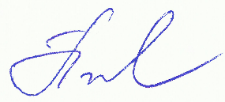 Заведующий кафедрой					Покачалова Е.В.